PAUTA DA SESSÃO ORDINÁRIA - 21 de Março de 2023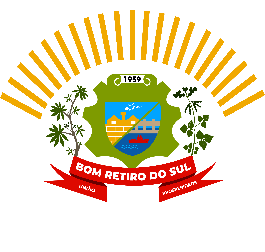 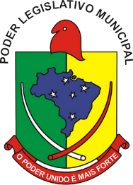 Invocando a proteção de Deus Declaro Aberta esta Sessão que é de Caráter Ordinário e Convido a Todos para Rezar o Pai Nosso.Declaro aberto I – PEQUENO EXPEDIENTE:    Declaro aberto II – GRANDE EXPEDIENTE: Discussão das matérias apresentadas:  (5 minutos para cada vereador que o desejar)  III- COMUNICAÇÃO DOS LÍDERES DE BANCADA:      (3 minutos para cada Líder que o desejar)  INTERVALO (Facultativo Até 15 Minutos).IV – DECLARO ABERTA A ORDEM DO DIA(Declaro ENCERRADA a Ordem do Dia) V- EXPLICAÇOES PESSOAIS: (5 minutos para cada vereador que o desejar) 	VI - NADA MAIS HAVENDO A TRATAR, INVOCANDO A PROTEÇÃO DE DEUS DECLARO ENCERRADA ESTA SESSÃO QUE FOI DE CARÁTER ORDINARIO E CONVIDO A TODOS OS PRESENTES PARA A PROXIMA SESSÃO ORDINÁRIA NO DIA 28 DE MARÇO DE 2023 AS 19 HORAS, QUE SERÁ A PRIMEIRA SESSÃO ITINERANTE E SERÁ REALIZADA NA COMUNIDADE NOSSA SENHORA DE FÁTIMA, NO FAXINAL SILVA JORGE.Ata: 008/2023  PROJETOS DE LEI ORIUNDOS DO EXECUTIVO:INDICAÇÕES:033/2023001/2023 – CLÓVIS PEREIRA DOS SANTOS002/2023 – CLÓVIS PEREIRA DOS SANTOS001/2023 – JOÃO PEDRO PAZUCHPROJETOS DE LEI ORIUNDOS DO LEGISLATIVO:004/2023 – JOÃO BATISTA FERREIRAJOÃO PEDRO PAZUCHSILVIO ROBERTO PORTZANTONIO GILBERTO PORTZASTOR JOSÉ ELYCLOVIS PEREIRA DOS SANTOSDIOGO ANTONIOLLIFABIO PORTO MARTINSJAIRO MARTINS GARCIASJOÃO BATISTA FERREIRASILVIO ROBERTO PORTZMDBANTONIO GILBERTO PORTZUB CLOVIS PEREIRA DOS SANTOSPDTJAIRO MARTINS GARCIASPLJAIRO MARTINS GARCIASGOVJOÃO BATISTA FERREIRAPSBDIOGO ANTONIOLLIPTBVOTAÇÕES INDICAÇÕESPROJETOS DE LEI ORIUNDOS DO EXECUTIVO:001/2023 – CLÓVIS PEREIRA DOS SANTOS(Limpeza e Roçada Estradas do Interior)033/2023 (Abertura de Crédito Especial – Ascodefaber)002/2023 – CLÓVIS PEREIRA DOS SANTOS(Revitalização da Praça do Banrisul)001/2023 – JOÃO PEDRO PAZUCH(Auxilio Inseminação)PROJETOS DE LEI ORIUNDOS DO LEGISLATIVO004/2023 – JOÃO BATISTA FERREIRA - Baixado(Dispoe sobre a proibição de fogos de artificio com estampido)PROJETO DE RESOLUÇÃO DO LEGISLATIVOProjeto de Resolução 001/2023 (Dispõe alteração Regimento Interno para instituir Sessão Itinerante )EXPLICAÇÕES PESSOAISOBSERVAÇÕESJOÃO PEDRO PAZUCHSILVIO ROBERTO PORTZANTONIO GILBERTO PORTZASTOR JOSÉ ELYCLOVIS PEREIRA DOS SANTOSDIOGO ANTONIOLLIFABIO PORTO MARTINSJAIRO MARTINS GARCIASJOÃO BATISTA FERREIRA